Прайс-лист от 23.04.2015г.Дополнительные услугиУСЛУГА  НАРЕЗКИ ШТРИПСА – 2200 руб./т; монтаж, демонтаж, расчет кровли.Также в наличии и под заказ: комплектующие элементы для кровли всех видов (доборные элементы,  водосточная система, нестандартные позиции и др.)металлопрокат (уголок, швеллер, труба, арматура, лист и др.)метизная продукция (более 1000 наименований)	теплоизоляционные и гидроизоляционные материалы и многое другое, уплотнитель конькасэндвич-панели (до 200 мм)Бита кровельная- 80,00 рубБрусок (L=1,2м) – 100 руб.Поддон – 3000 руб.Отгрузка: самовывоз –верх. погрузка (бесплатно); доставка по городу, области (стоимость можно уточнить у менеджеров)Цены указаны с учетом НДСДействует гибкая система скидок!ПрофнастилПрофнастилПрофнастилПрофнастилПрофнастилПрофнастилПрофнастилПрофнастилПрофнастилПрофнастилПрофнастилНаименованиеМасса, кг/м.пТолщина, мм       Ширина, мм       Ширина, мм       Ширина, ммОцинков руб./м²Окраше     руб./ м²Окрашен принтеч* руб./м2Окрашен принтеч* руб./м2Текстур**,  руб./м2НаименованиеМасса, кг/м.пТолщина, ммМонтГабар.Габар.Оцинков руб./м²Окраше     руб./ м²Окрашен принтеч* руб./м2Окрашен принтеч* руб./м2Текстур**,  руб./м2СС 105,420,5110011651165225,00300,00605,00605,00340,00СС 107,400,7110011651165350,00385,00НС 155,420,5115011901190225,00300,00605,00605,00340,00С 215,420,5100010511051250,00330,00--С 217,400,7100010511051375,00430,00--НС 255,420,5105011501150240,00315,00--НС 355,420,5100010601060305,00360,00НС 355,420,7100010601060375,00470,00С 445,420,5100010471047330,00370,00С 447,400,7100010471047405,00480,00Некондиция170,00200,00400,00400,00220,00Гладкий лист Гладкий лист Гладкий лист Гладкий лист Гладкий лист Гладкий лист Гладкий лист Гладкий лист Гладкий лист Гладкий лист Гладкий лист Гладкий лист5,420,5125012501250210,00295,00580,00580,00330,00Гладкий лист в пленке5,420,5125012501250305,00590,00590,00-Гладкий лист7,400,7125012501250345,00375,00--Гладкий лист в пленке7,400,7125012501250385,00--МеталлосайдингМеталлосайдингМеталлосайдингМеталлосайдингМеталлосайдингМеталлосайдингМеталлосайдингМеталлосайдингМеталлосайдингМеталлосайдингМеталлосайдингБлокхаус 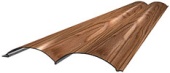 1,800,5334355355380,00380,00680,00680,00-Корабельная доска1,350,5235255255355,00355,00650,00650,00-Софит перфорированный1,200,5226250250430,00430,00---МеталлочерепицаМеталлочерепицаМеталлочерепицаМеталлочерепицаМеталлочерепицаМеталлочерепицаМеталлочерепицаМеталлочерепицаМеталлочерепицаМеталлочерепицаМеталлочерепица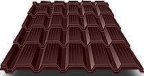 «Каскад-Люкс»5,4250,5105011501150315,00315,00640,00640,00350,00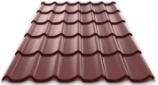 «Монтерей»5,420,5110011801180315,00315,00640,00640,00350,00Некондиция150,00150,00Штакетник металлическийШтакетник металлическийШтакетник металлическийШтакетник металлическийШтакетник металлическийШтакетник металлическийШтакетник металлическийШтакетник металлическийШтакетник металлическийШтакетник металлическийШтакетник металлическийНаименованиеОцинкованный, руб/м.пОцинкованный, руб/м.пОцинкованный, руб/м.пОцинкованный, руб/м.пОкрашенный, руб/м.пОкрашенный, руб/м.пОкрашенный, руб/м.пОкрашенный, руб/м.пОкрашенный, руб/м.пОкрашенный, руб/м.пП образный штакетник70,0070,0070,0070,0080,0080,0080,0080,00140,00*140,00*М образный штакетник70,0070,0070,0070,0080,0080,0080,0080,00140,00*140,00*Перечень цветов RAL1014 – слоновая кость                       RAL 6005 – зеленый мох             *RAL – античная медь                     **RAL – 3005 (красное вино) текстурированный                                RAL 1015 – светлая слоновая кость       RAL 6026 – опал                            *RAL LOG – светлое дерево           **RAL – 6005 (зеленый мох) текстурированныйRAL 1018 – желтый                                   RAL 6029 – мята                            *RAL NAÏVE – темное дерево        **RAL – 8017 (шоколад) текстурированный                                                                                                                                                             RAL 3003 – красный рубин                      RAL 7004 –серый                          *RAL BRICK – красный кирпич          RAL 3005 – красное вино                          RAL 8017 – шоколад                    *RAL RUSTIC – кирпич                     **RAL 3020 – красный                             RAL 9002 – дымка                        * RAL FINE STONE – камень                         RAL 5002 – ультрамарин                           RAL 9003 – белый                        *RAL – соснаRAL 5005 – сигнально-синий                   RAL 9006 – металлик                                                                                RAL 5021 – морская волна (бирюза)           Перечень цветов RAL1014 – слоновая кость                       RAL 6005 – зеленый мох             *RAL – античная медь                     **RAL – 3005 (красное вино) текстурированный                                RAL 1015 – светлая слоновая кость       RAL 6026 – опал                            *RAL LOG – светлое дерево           **RAL – 6005 (зеленый мох) текстурированныйRAL 1018 – желтый                                   RAL 6029 – мята                            *RAL NAÏVE – темное дерево        **RAL – 8017 (шоколад) текстурированный                                                                                                                                                             RAL 3003 – красный рубин                      RAL 7004 –серый                          *RAL BRICK – красный кирпич          RAL 3005 – красное вино                          RAL 8017 – шоколад                    *RAL RUSTIC – кирпич                     **RAL 3020 – красный                             RAL 9002 – дымка                        * RAL FINE STONE – камень                         RAL 5002 – ультрамарин                           RAL 9003 – белый                        *RAL – соснаRAL 5005 – сигнально-синий                   RAL 9006 – металлик                                                                                RAL 5021 – морская волна (бирюза)           Перечень цветов RAL1014 – слоновая кость                       RAL 6005 – зеленый мох             *RAL – античная медь                     **RAL – 3005 (красное вино) текстурированный                                RAL 1015 – светлая слоновая кость       RAL 6026 – опал                            *RAL LOG – светлое дерево           **RAL – 6005 (зеленый мох) текстурированныйRAL 1018 – желтый                                   RAL 6029 – мята                            *RAL NAÏVE – темное дерево        **RAL – 8017 (шоколад) текстурированный                                                                                                                                                             RAL 3003 – красный рубин                      RAL 7004 –серый                          *RAL BRICK – красный кирпич          RAL 3005 – красное вино                          RAL 8017 – шоколад                    *RAL RUSTIC – кирпич                     **RAL 3020 – красный                             RAL 9002 – дымка                        * RAL FINE STONE – камень                         RAL 5002 – ультрамарин                           RAL 9003 – белый                        *RAL – соснаRAL 5005 – сигнально-синий                   RAL 9006 – металлик                                                                                RAL 5021 – морская волна (бирюза)           Перечень цветов RAL1014 – слоновая кость                       RAL 6005 – зеленый мох             *RAL – античная медь                     **RAL – 3005 (красное вино) текстурированный                                RAL 1015 – светлая слоновая кость       RAL 6026 – опал                            *RAL LOG – светлое дерево           **RAL – 6005 (зеленый мох) текстурированныйRAL 1018 – желтый                                   RAL 6029 – мята                            *RAL NAÏVE – темное дерево        **RAL – 8017 (шоколад) текстурированный                                                                                                                                                             RAL 3003 – красный рубин                      RAL 7004 –серый                          *RAL BRICK – красный кирпич          RAL 3005 – красное вино                          RAL 8017 – шоколад                    *RAL RUSTIC – кирпич                     **RAL 3020 – красный                             RAL 9002 – дымка                        * RAL FINE STONE – камень                         RAL 5002 – ультрамарин                           RAL 9003 – белый                        *RAL – соснаRAL 5005 – сигнально-синий                   RAL 9006 – металлик                                                                                RAL 5021 – морская волна (бирюза)           Перечень цветов RAL1014 – слоновая кость                       RAL 6005 – зеленый мох             *RAL – античная медь                     **RAL – 3005 (красное вино) текстурированный                                RAL 1015 – светлая слоновая кость       RAL 6026 – опал                            *RAL LOG – светлое дерево           **RAL – 6005 (зеленый мох) текстурированныйRAL 1018 – желтый                                   RAL 6029 – мята                            *RAL NAÏVE – темное дерево        **RAL – 8017 (шоколад) текстурированный                                                                                                                                                             RAL 3003 – красный рубин                      RAL 7004 –серый                          *RAL BRICK – красный кирпич          RAL 3005 – красное вино                          RAL 8017 – шоколад                    *RAL RUSTIC – кирпич                     **RAL 3020 – красный                             RAL 9002 – дымка                        * RAL FINE STONE – камень                         RAL 5002 – ультрамарин                           RAL 9003 – белый                        *RAL – соснаRAL 5005 – сигнально-синий                   RAL 9006 – металлик                                                                                RAL 5021 – морская волна (бирюза)           Перечень цветов RAL1014 – слоновая кость                       RAL 6005 – зеленый мох             *RAL – античная медь                     **RAL – 3005 (красное вино) текстурированный                                RAL 1015 – светлая слоновая кость       RAL 6026 – опал                            *RAL LOG – светлое дерево           **RAL – 6005 (зеленый мох) текстурированныйRAL 1018 – желтый                                   RAL 6029 – мята                            *RAL NAÏVE – темное дерево        **RAL – 8017 (шоколад) текстурированный                                                                                                                                                             RAL 3003 – красный рубин                      RAL 7004 –серый                          *RAL BRICK – красный кирпич          RAL 3005 – красное вино                          RAL 8017 – шоколад                    *RAL RUSTIC – кирпич                     **RAL 3020 – красный                             RAL 9002 – дымка                        * RAL FINE STONE – камень                         RAL 5002 – ультрамарин                           RAL 9003 – белый                        *RAL – соснаRAL 5005 – сигнально-синий                   RAL 9006 – металлик                                                                                RAL 5021 – морская волна (бирюза)           Перечень цветов RAL1014 – слоновая кость                       RAL 6005 – зеленый мох             *RAL – античная медь                     **RAL – 3005 (красное вино) текстурированный                                RAL 1015 – светлая слоновая кость       RAL 6026 – опал                            *RAL LOG – светлое дерево           **RAL – 6005 (зеленый мох) текстурированныйRAL 1018 – желтый                                   RAL 6029 – мята                            *RAL NAÏVE – темное дерево        **RAL – 8017 (шоколад) текстурированный                                                                                                                                                             RAL 3003 – красный рубин                      RAL 7004 –серый                          *RAL BRICK – красный кирпич          RAL 3005 – красное вино                          RAL 8017 – шоколад                    *RAL RUSTIC – кирпич                     **RAL 3020 – красный                             RAL 9002 – дымка                        * RAL FINE STONE – камень                         RAL 5002 – ультрамарин                           RAL 9003 – белый                        *RAL – соснаRAL 5005 – сигнально-синий                   RAL 9006 – металлик                                                                                RAL 5021 – морская волна (бирюза)           Перечень цветов RAL1014 – слоновая кость                       RAL 6005 – зеленый мох             *RAL – античная медь                     **RAL – 3005 (красное вино) текстурированный                                RAL 1015 – светлая слоновая кость       RAL 6026 – опал                            *RAL LOG – светлое дерево           **RAL – 6005 (зеленый мох) текстурированныйRAL 1018 – желтый                                   RAL 6029 – мята                            *RAL NAÏVE – темное дерево        **RAL – 8017 (шоколад) текстурированный                                                                                                                                                             RAL 3003 – красный рубин                      RAL 7004 –серый                          *RAL BRICK – красный кирпич          RAL 3005 – красное вино                          RAL 8017 – шоколад                    *RAL RUSTIC – кирпич                     **RAL 3020 – красный                             RAL 9002 – дымка                        * RAL FINE STONE – камень                         RAL 5002 – ультрамарин                           RAL 9003 – белый                        *RAL – соснаRAL 5005 – сигнально-синий                   RAL 9006 – металлик                                                                                RAL 5021 – морская волна (бирюза)           Перечень цветов RAL1014 – слоновая кость                       RAL 6005 – зеленый мох             *RAL – античная медь                     **RAL – 3005 (красное вино) текстурированный                                RAL 1015 – светлая слоновая кость       RAL 6026 – опал                            *RAL LOG – светлое дерево           **RAL – 6005 (зеленый мох) текстурированныйRAL 1018 – желтый                                   RAL 6029 – мята                            *RAL NAÏVE – темное дерево        **RAL – 8017 (шоколад) текстурированный                                                                                                                                                             RAL 3003 – красный рубин                      RAL 7004 –серый                          *RAL BRICK – красный кирпич          RAL 3005 – красное вино                          RAL 8017 – шоколад                    *RAL RUSTIC – кирпич                     **RAL 3020 – красный                             RAL 9002 – дымка                        * RAL FINE STONE – камень                         RAL 5002 – ультрамарин                           RAL 9003 – белый                        *RAL – соснаRAL 5005 – сигнально-синий                   RAL 9006 – металлик                                                                                RAL 5021 – морская волна (бирюза)           Перечень цветов RAL1014 – слоновая кость                       RAL 6005 – зеленый мох             *RAL – античная медь                     **RAL – 3005 (красное вино) текстурированный                                RAL 1015 – светлая слоновая кость       RAL 6026 – опал                            *RAL LOG – светлое дерево           **RAL – 6005 (зеленый мох) текстурированныйRAL 1018 – желтый                                   RAL 6029 – мята                            *RAL NAÏVE – темное дерево        **RAL – 8017 (шоколад) текстурированный                                                                                                                                                             RAL 3003 – красный рубин                      RAL 7004 –серый                          *RAL BRICK – красный кирпич          RAL 3005 – красное вино                          RAL 8017 – шоколад                    *RAL RUSTIC – кирпич                     **RAL 3020 – красный                             RAL 9002 – дымка                        * RAL FINE STONE – камень                         RAL 5002 – ультрамарин                           RAL 9003 – белый                        *RAL – соснаRAL 5005 – сигнально-синий                   RAL 9006 – металлик                                                                                RAL 5021 – морская волна (бирюза)           Перечень цветов RAL1014 – слоновая кость                       RAL 6005 – зеленый мох             *RAL – античная медь                     **RAL – 3005 (красное вино) текстурированный                                RAL 1015 – светлая слоновая кость       RAL 6026 – опал                            *RAL LOG – светлое дерево           **RAL – 6005 (зеленый мох) текстурированныйRAL 1018 – желтый                                   RAL 6029 – мята                            *RAL NAÏVE – темное дерево        **RAL – 8017 (шоколад) текстурированный                                                                                                                                                             RAL 3003 – красный рубин                      RAL 7004 –серый                          *RAL BRICK – красный кирпич          RAL 3005 – красное вино                          RAL 8017 – шоколад                    *RAL RUSTIC – кирпич                     **RAL 3020 – красный                             RAL 9002 – дымка                        * RAL FINE STONE – камень                         RAL 5002 – ультрамарин                           RAL 9003 – белый                        *RAL – соснаRAL 5005 – сигнально-синий                   RAL 9006 – металлик                                                                                RAL 5021 – морская волна (бирюза)             Флюгеры  Флюгеры  Флюгеры  Флюгеры  Флюгеры  Флюгеры  Флюгеры  Флюгеры  Флюгеры  Флюгеры  ФлюгерыНаименованиеНаименованиеНаименованиеНаименованиеНаименованиеРазмерРазмерРазмерРазмерЦена руб/штЦена руб/штФлюгер средний («Корабль», «Пиратский флаг», «Герб», «Ласточки», «Дракон»)Флюгер средний («Корабль», «Пиратский флаг», «Герб», «Ласточки», «Дракон»)Флюгер средний («Корабль», «Пиратский флаг», «Герб», «Ласточки», «Дракон»)Флюгер средний («Корабль», «Пиратский флаг», «Герб», «Ласточки», «Дракон»)Флюгер средний («Корабль», «Пиратский флаг», «Герб», «Ласточки», «Дракон»)490х380 мм 490х380 мм 490х380 мм 490х380 мм 2550, 002550, 00Флюгер большой («Аисты», «Кошка», «Кот в сапогах», «Бабочки», «Мальчик и девочка», «Единорог», «Журавль», «Петух», «Самолет»)Флюгер большой («Аисты», «Кошка», «Кот в сапогах», «Бабочки», «Мальчик и девочка», «Единорог», «Журавль», «Петух», «Самолет»)Флюгер большой («Аисты», «Кошка», «Кот в сапогах», «Бабочки», «Мальчик и девочка», «Единорог», «Журавль», «Петух», «Самолет»)Флюгер большой («Аисты», «Кошка», «Кот в сапогах», «Бабочки», «Мальчик и девочка», «Единорог», «Журавль», «Петух», «Самолет»)Флюгер большой («Аисты», «Кошка», «Кот в сапогах», «Бабочки», «Мальчик и девочка», «Единорог», «Журавль», «Петух», «Самолет»)700х435 мм700х435 мм700х435 мм700х435 мм3215, 003215, 00Опора флюгера на конекОпора флюгера на конекОпора флюгера на конекОпора флюгера на конекОпора флюгера на конекh-500ммh-500ммh-500ммh-500мм110, 00110, 00Доборные элементы для кровлиДоборные элементы для кровлиДоборные элементы для кровлиДоборные элементы для кровлиДоборные элементы для кровлиДоборные элементы для кровлиДоборные элементы для кровлиДоборные элементы для кровлиДоборные элементы для кровлиДоборные элементы для кровлиНаименованиеЦена, руб.Цена, руб.Цена, руб.Цена, руб.Цена, руб.Цена, руб.Цена, руб.Цена, руб.Цена, руб.НаименованиеОцинкованныйОцинкованныйОкрашенныйОкрашенныйПринтечПринтечПринтечТекстурированныйТекстурированныйКонек плоский(м.п)190,00190,00240,00240,00450,00450,00450,00260,00260,00Конек фигурный(м.п)210,00210,00250,00250,00470,00470,00470,00270,00270,00Конек полукруглый (м.п)--270,00270,00-----Заглушка плоская (шт)--130,00130,00-----Заглушка конусная (шт)--330,00330,00-----Ендова(м.п)200,00200,00240,00240,00470,00470,00470,00270,00270,00Карнизная планка(м.п)135,00135,00185,00185,00340,00340,00340,00205,00205,00Фронтонная  планка(м.п.)135,00135,00185,00185,00340,00340,00340,00205,00205,00Ветровая планка (м.п)135,00135,00185,00185,00340,00340,00340,00205,00205,00Снегозадержатель ( м.п)240,00240,00295,00295,00550,00550,00550,00315,00315,00Снегозадержатель трубчатыйм ЭКОНОМ, 3 м.п--1500,001500,00-----Снегозадержатель трубчатый ПРЕМИУМ, 3 м.п--2000,002000,00-----Накладка ендовы   ( м.п.)210,00210,00250,00250,00270,00270,00Нестандартные доборные элементы (кв.м)600,00750,00 (0,7)600,00750,00 (0,7)700,00950,00 (0,7)700,00950,00 (0,7)1200,001200,001200,00900,00900,00Водосточная системаВодосточная системаВодосточная системаВодосточная системаВодосточная системаВодосточная системаВодосточная системаВодосточная системаВодосточная системаВодосточная системаНаименованиеНаименованиеЦена, руб.Цена, руб.Цена, руб.Цена, руб.Цена, руб.Цена, руб.Цена, руб.Цена, руб.НаименованиеНаименованиеОцинкованныйОцинкованныйОцинкованныйОцинкованныйОцинкованныйОкрашенныйОкрашенныйОкрашенныйЖелоб водосточн. d=100мм, L=1.25Желоб водосточн. d=100мм, L=1.25285,00285,00285,00285,00285,00310,00310,00310,00Желоб водосточн. d=120мм, L=1.25Желоб водосточн. d=120мм, L=1.25295,00295,00295,00295,00295,00320,00320,00320,00Труба водосточн.  d=100мм, L=1.25Труба водосточн.  d=100мм, L=1.25405,00405,00405,00405,00405,00430,00430,00430,00Труба водосточн. d=120мм, L=1.25Труба водосточн. d=120мм, L=1.25430,00430,00430,00430,00430,00460,00460,00460,00Угол  желобаУгол  желоба650,00650,00650,00650,00650,00675,00675,00675,00Заглушка желобаЗаглушка желоба120,00120,00120,00120,00120,00130,00130,00130,00КоленоКолено335,00335,00335,00335,00335,00355,00355,00355,00ВоронкаВоронка920,00920,00920,00920,00920,00950,00950,00950,00Верхний цапанВерхний цапан335,00335,00335,00335,00335,00355,00355,00355,00Нижний цапанНижний цапан335,00335,00335,00335,00335,00355,00355,00355,00Крепление трубыКрепление трубы140,00140,00140,00140,00140,00140,00140,00140,00Крепление желоба 1,2Крепление желоба 1,2140,00140,00140,00140,00140,00140,00140,00140,00Крепление желоба 3Крепление желоба 3150,00150,00150,00150,00150,00150,00150,00150,00Колпак на дымоходКолпак на дымоход-----от размеров заказчикаот размеров заказчикаот размеров заказчикаКолпак на забор 0,38х0,38Колпак на забор 0,38х0,38-----1200,001200,001200,00Колпак на забор с плафономКолпак на забор с плафоном-----1400,001400,001400,00Колпак на забор (усиленный)Колпак на забор (усиленный)-----1800,001800,001800,00Доборные элементы для сайдингаДоборные элементы для сайдингаДоборные элементы для сайдингаДоборные элементы для сайдингаДоборные элементы для сайдингаДоборные элементы для сайдингаДоборные элементы для сайдингаДоборные элементы для сайдингаДоборные элементы для сайдингаДоборные элементы для сайдингаНаименованиеНаименованиеКорабельная доскаКорабельная доскаКорабельная доскаКорабельная доскаБлокхаусБлокхаусБлокхаусБлокхаусНаименованиеНаименованиеПолимерное покрытие, м.п.Полимерное покрытие, м.п.Покрытие Printech, м.п.Покрытие Printech, м.п.Покрытие Printech, м.п.Полимерное покрытие, м.п.Полимерное покрытие, м.п.Покрытие Printech, м.п.Начальная рейка оц.Начальная рейка оц.65,0065,00---85,0085,00150,00Завершающая рейка Завершающая рейка 75,0075,00160,00160,00160,00110,00110,00185,00Соединительная пл. Соединительная пл. 170,00170,00320,00320,00320,00240,00240,00390,00Угол наружный Угол наружный 210,00210,00350,00350,00350,00315,00315,00510,00Угол внутренний Угол внутренний 210,00210,00350,00350,00350,00315,00315,00510,00Наличник Наличник 90,0090,00195,00195,00195,00110,00110,00185,00Угол наружный-откос Угол наружный-откос 225,00225,00370,00370,00370,00270,00270,00440,00Стыковочная планка откоса Стыковочная планка откоса 75,0075,00160,00160,00160,0075,0075,00160,00Отлив (м.кв)Отлив (м.кв)700,00700,001200,001200,001200,00700,00700,001200,00Аквилон Аквилон 100,00100,00195,00195,00195,00100,00100,00190,00Метизная продукцияМетизная продукцияМетизная продукцияНаименованиеОцинкованныйОкрашенныйСаморез 4,8х352,502,70Саморез 4,8х513,00		3,20Саморез 5,5х19 (металл-металл)2,803,20